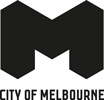 City of Melbourne Population and Jobs Forecasts 2021-2041Summary report 2022ContentsIntroduction	4Summary	4Melbourne municipality: Forecasts 2021, 2031 and 2041	4Population and jobs growth by area	4Jobs by service	5Floor space (employment)	5Method	5COVID-19 context	6Forecast assumptions	6Victoria and Greater Melbourne context	6City of Melbourne specific assumptions	7Macro assumptions	7Shifts in spatial drivers	8Capacity assumptions	8More information	8Acknowledgements	8Disclaimer	8Appendix 1: Accessible data tables	9Population by small area 2021, 2031 and 2041	9Households by small area 2021, 2031 and 2041	9Floor space (‘000 sqm) by small area 2021, 2031 and 2041	10Jobs by industry 2021, 2031 and 2041	11Floor space (‘000 sqm) by space use 2021, 2031 and 2041	12Appendix 2: Industry categories	13Appendix 3: Space use categories	14IntroductionForecasts provide an informed guide to what may occur in the future. They help us answer questions such as how many people may live within the city or how many jobs may be within the city, and where these may be located. Having a reasonably confident understanding of the expected level of growth is essential to allocating sufficient resources and services to support our fast-growing city. The City of Melbourne commissions population and jobs forecasts from an independent, specialist agency and are periodically revised when new information is released. In March 2022, SGS Economics and Planning were engaged to provide Council with updated forecasts that consider the impacts of COVID-19, and the short-term and long-term recovery pathways for the City of Melbourne.This summary report highlights forecasts prepared between March 2022 and October 2022 relating to the population, jobs and floor space demand (required to accommodate population and jobs) within the City of Melbourne municipality from 2021 to 2041. These are the second set of longer term forecasts published by the City of Melbourne that consider impacts stemming from COVID-19, an updated version to forecasts prepared in 2021.SummaryThe City of Melbourne municipality is forecast to reach around 308,000 people and 659,000 jobs by 2041, accommodating an additional 155,000 residents and 228,000 jobs between 2021 and 2041. By 2041, the City of Melbourne is forecast to reach 136,000 households, accommodating an additional 50,000 households between 2021 and 2041. Floor space demand is expected to grow by over 6.3 million square metres between 2021 and 2041, of which 2.7 million square metres is residential.Melbourne municipality: Forecasts 2021, 2031 and 2041Source: SGS Economics and Planning, 2022Accessible data tables can be viewed at Appendix 1 at the end of this document.Population and jobs growth by area The Melbourne (CBD) will continue to be the most attractive location for residential and employment growth, adding 45,000 residents and 76,000 jobs by 2041. This will see it capture 39 per cent of 193,000 additional jobs across the municipality over the next 20 years.Docklands and Southbank, which are highly accessible locations, will also experience rapid residential and employment growth out to 2041. Docklands will add 17,000 residents and 21,000 jobs, while Southbank is anticipated to increase with 22,000 residents and 15,000 jobs.North Melbourne and West Melbourne (residential) will also see significant population and employment growth, largely driven by major urban renewal areas. Port Melbourne will largely be commercial in nature, with strong growth in institutional jobs associated with anchors such as the University of Melbourne engineering and design campus. Jobs by service Jobs in business services, health care and social assistance, and education and training will contribute 25, 17 and 11 per cent respectively, representing 53 per cent of all employment growth between 2021 and 2041. Food and beverage services will also grow strongly, reflecting a recovery from the impacts of COVID-19.Floor space (employment)Notably employment floor space demand will grow at a slower rate than jobs. This is the result of declining floor space ratios which are driven by two factors:A changing industry composition towards sectors which have lower space requirements.More intensive existing space use stemming from trends such as increasing remote work, utilisation over longer hours of the day, and more efficient processes (e.g., cloud vs paper storage).A list of industries and space use categories is provided in Appendices 2 & 3 at the end of this document.MethodForecasts were prepared by SGS Economics and Planning (SGS) during March 2022 to October 2022.  A combined top-down (i.e., macroeconomic trends and drivers) and bottom-up (i.e., development supply and local attractiveness factors) approach was used to forecast all variables in an integrated environment.Below summarises the overall forecasting approach:The City of Melbourne Census of Land Use and Employment (CLUE) data, along with Australian Bureau of Statistics Census and regional Estimated Resident Population (ERP) data, are used to determine a base year estimate for all variables and to model trends in floor space type preferences and usage. Specifically, CLUE 2020 and ERP at 30 June 2021 (with a status of preliminary rebased, released on 26 July 2022) were used for the base year (2021) estimates. Note these may be superseded by updated data after the release of this publication.Macroeconomic forecasts of population demographics and employment by industry, are forecast through a population cohort-component model and SGS’ State-wide employment model.Development capacity and known redevelopment, at a building level, is estimated using data from the City of Melbourne’s Development Activity Model (DAM) and Development Capacity Model (DCM). For renewal areas, this is supplemented with structure plan guidance on future development controls and timing.Area development attractiveness is estimated through a range of datasets to proxy various factors that drive growth for different land use types. Base development trends are calibrated to historical attractiveness. This means if attractiveness did not change land use would continue to be distributed in line with past trends. However, as attractiveness changes (e.g., a new train station), so too do development patterns.A two-step allocation model distributes the LGA-level forecasts to areas. This process is driven by the estimated attractiveness of each area (to individual types of land use) and simultaneously considers both residential and employment floor space. Capacity constraints also ensure that total development does not exceed plausible bounds.Floor space forecasts are translated to estimates of dwellings, population, and jobs which align with the LGA-wide estimates calculated previously, while also reflecting the expected industry composition of local areas, which is particularly relevant for renewal areas undergoing transformation.COVID-19 contextDuring 2020 and 2021, population and employment levels, and trends, in the City of Melbourne were heavily impacted by the effects of COVID-19 and the associated restrictions introduced to stop the spread of the virus. These restrictions stopped overseas migration (a key driver of population growth) and resulted in many people either working from home, working reduced hours, or losing employment. Universities and other tertiary institutions were also heavily impacted, with international students not allowed to enter Australia and courses largely moving to online delivery. International tourism also ceased during the pandemic, and many major events were cancelled or heavily restricted. These direct impacts have had flow on impacts across the economy, particularly for the services sectors.The direct impact (in 2020 and 2021) of the pandemic on the City of Melbourne is largely known now. However, the short-term and long-term recovery pathway is still very uncertain. This pathway depends on a range of external factors, such national/global economic trends and migration policy. It is also uncertain to what degree the pandemic will create fundamental behavioural changes in where people live and how they work (e.g. for how many workers will working from home become a permanent outcome?).Given the ongoing uncertainty associated with the COVID-19 pandemic, there is a high degree of uncertainty when forecasting population and jobs within this context, and this should be considered when interpreting the forecast results and assumptions. Forecast assumptionsVictoria and Greater Melbourne contextThe resident population and employment within the City of Melbourne are both strongly linked to the outcomes in Victoria and, more importantly, Greater Melbourne.  The City of Melbourne forecasts assume a macro economic recovery pathway that largely aligns with current plans and expectations. At the macro level this is assumed to align with the ‘central case’ of population projections adopted by the Centre for Population (published in the 2021 population statement ). Key assumptions underlying this include:A national vaccination program is fully in place by late 2021.Net overseas migration will remain negative for financial year 2021-2022 (FY22), and then gradually recover to pre-pandemic levels by FY24.Net internal migration to Greater Melbourne will be strongly negative until FY23, and weakly negative thereafter (note, net interstate migration to Victoria is forecast to be weakly positive).Despite being slower in the immediate future, the population growth rate of Victoria is expected to recover strongly following the reopening of international borders, with Greater Melbourne still anticipated to surpass the population of Sydney by mid-2030.The recovery pathway of employment follows a similar trajectory, albeit with variation by industry. Occupations and sectors which are dependent upon international travel and public gatherings will remain low until 2024. This will be followed by an accelerated recovery until 2026, at which point employment is expected to reach pre-pandemic rates (note that lower population and associated workforce means that employment will still be lower than if COVID-19 did not occur).The structure of the economy is forecast to alter over time, with a move towards the knowledge economy. Past trends and forecast changes in the industrial composition of Greater Melbourne sets the broader context for the City of Melbourne:Over the past decade, the provision of professional services in Greater Melbourne has provided the metropolis with a clear competitive advantage. This trend will continue, with professional services increasing total share of employment.Conversely, the past decades have seen an ongoing decline in the share of manufacturing employment as it becomes more capital intensive and advanced/automated. Employment in this industry will continue to contract.With an ageing population and increased research, expectations and awareness of health and wellbeing more broadly, the provision of health services will continue to grow and see a significant increase in the share of employment in the health care and social assistance sector over the 2021 to 2041 period.Despite strong population growth, the share of retail employment is expected to decline (while the number of jobs still increases), as the industry continues to be disrupted and transitions to more online and automated (e.g., self-check-out) retail models. Conversely employment in the accommodation and food services sector will return to its pre-pandemic share.The education and training sector will continue to grow in significance following the reopening of international borders (also driven by higher demand for knowledge intensive occupations).City of Melbourne specific assumptionsWhile the risk of COVID-19 outbreaks remains, the forecasts assume that there will not be any more significant restrictions/direct impacts related to COVID-19. It is assumed that the vaccine rollout, both in Australia and overseas, continues to be effective in its management of the COVID-19 virus, and that international travel/migration returns to pre-COVID-19 levels from 2022-2024.One of the greatest uncertainties of the recovery pathway will be the lasting effect that COVID-19 has had upon the preferences of households and firms, and the implications for the spatial development across the state and within the City of Melbourne. The forecasts assume incremental shifts in preferences, but no fundamental changes in firm or resident behavioural and locational decisions. Key assumptions that underpin the City of Melbourne forecasts are as follows:Macro assumptionsInternational migration recovers by 2024 and City of Melbourne captures pre-COVID shares of growth.No structural changes to the Greater Melbourne economy, except short term shocks of COVID.City of Melbourne economy broadly recovers to pre-COVID trends by 2026 in terms of the share of Greater Melbourne employment (with some variation, e.g. lower retail).Shifts in spatial driversPreference towards inner city and apartment living remains stable but does not accelerate (subject to changing age structure and household formation).Unchanged relative attractiveness of precincts for both residential and employment.Capacity assumptionsUnchanged floor space ratios.Unchanged major infrastructure commitments.Unchanged structure plan timing/capacity.More informationMore detailed forecasts results by single year and CLUE small areas within the municipality are available on City of Melbourne’s Open Data Platform.AcknowledgementsThe content in this document was taken from reports provided by SGS Economics and Planning to the City of Melbourne.DisclaimerThis document is for information and communication purposes only. While care is taken to ensure the information is accurate and reliable, the City of Melbourne cannot guarantee this. Content may not be free from errors, omissions or inconsistencies.  It is recommended that users exercise care with its use.  The City of Melbourne takes no responsibility for inaccurate information and does not accept any liability whatsoever for any direct or indirect loss, damage or injury suffered as a result of reliance on this information.Appendix 1: Accessible data tablesPopulation by small area 2021, 2031 and 2041Source: SGS Economics and Planning, 2022.  Table shows rounded figures.Households by small area 2021, 2031 and 2041Source: SGS Economics and Planning, 2022.   Table shows rounded figures.Jobs by small area 2021, 2031 and 2041Source: SGS Economics and Planning, 2022.  Table shows rounded figures.Floor space (‘000 sqm) by small area 2021, 2031 and 2041Source: SGS Economics and Planning, 2022.  Table shows rounded figures.Jobs by industry 2021, 2031 and 2041Source: SGS Economics and Planning, 2022.  Table shows rounded figures.Floor space (‘000 sqm) by space use 2021, 2031 and 2041Source: SGS Economics and Planning, 2022.  Table shows rounded figures.Appendix 2: Industry categoriesThe following presents the list of broad industry categories used in the forecast model which come from CLUE. These broad categories roughly map to level one of the Australian New Zealand Standard Industrial Classification (ANZSIC) developed by the ABS.More information about CLUE industries can be found in the CLUE Definitions (PDF) on City of Melbourne’s Open Data Platform.Appendix 3: Space use categoriesThe following presents the list of space use categories used in the forecast model which correspond to space use codes and industries in CLUE.More information about CLUE industries and CLUE space use codes can be found in the CLUE Definitions (PDF) on the City of Melbourne’s Open Data Platform.* Forecasts split into 'Entertainment - Hospitality' and 'Entertainment - Other' based on CLUE industry (e.g. 'Food and Beverage Services' and all other industries respectively)* Forecasts split into 'Entertainment - Hospitality' and 'Entertainment - Other' based on CLUE industry (e.g. 'Food and Beverage Services' and all other industries respectively)Summary202120312041Change 
2021-2041Avg. Annual Growth Rate 2021-2041Population153,674241,391308,190  154,5163.5%Households85,824112,135135,618 49,7942.3%Jobs466,004574,576659,244193,2401.7%Floor space (‘000 sqm)26,93530,02633,2466,3111.1%CLUE small area202120312041Change 2021-2041Avg. Annual Growth Rate 2020-2040Carlton17,185 26,375 35,877 18,692 3.7%Docklands15,926 25,292 32,431 16,505 3.6%East Melbourne4,968 7,444 8,032 3,064 2.4%Kensington10,933 15,847 17,654 6,721 2.4%Melbourne (CBD)43,825 70,552 89,239 45,414 3.6%Melbourne (Remainder)3,121 4,429 4,765 1,644 2.1%North Melbourne15,653 25,304 38,469 22,816 4.6%Parkville7,813 11,223 12,905 5,092 2.5%Port Melbourne10 1,190 3,619 3,609 34.3%South Yarra3,716 5,467 5,780 2,064 2.2%Southbank22,589 35,553 44,605 22,016 3.5%West Melbourne (Industrial)-   -   -                       -   0.0%West Melbourne (Residential)7,935 12,716 14,814 6,879 3.2%Total (City of Melbourne)153,674 241,391 308,190 154,516 3.5%CLUE small area202120312041Change 2021-2041Avg. Annual Growth Rate 2021-2041Carlton11,358 14,974 20,805 9,447 3.1%Docklands8,581 11,107 13,175 4,594 2.2%East Melbourne2,894 3,665 3,638 744 1.2%Kensington5,067 6,137 6,935 1,868 1.6%Melbourne (CBD)26,766 35,785 42,219 15,453 2.3%Melbourne (Remainder)1,317 1,541 1,528 211 0.7%North Melbourne8,121 11,004 15,446 7,325 3.3%Parkville2,604 2,922 2,914 310 0.6%Port Melbourne2 410 1,339 1,337 38.4%South Yarra2,339 2,831 2,812 473 0.9%Southbank12,050 15,702 18,193 6,143 2.1%West Melbourne (Industrial)-   -   -                       -   0.0%West Melbourne (Residential)4,727 6,060 6,612 1,885 1.7%Total (City of Melbourne)85,826 112,135 135,618 49,792 2.3%CLUE small area202120312041Change 2021-2041Avg. Annual Growth Rate 2021-2041Carlton15,139 22,878 27,584 12,445 3.0%Docklands73,021 85,041 93,783 20,762 1.3%East Melbourne20,682 25,596 28,053 7,371 1.5%Kensington7,814 10,023 13,732 5,918 2.9%Melbourne (CBD)217,913 264,676 294,155 76,242 1.5%Melbourne (Remainder)23,088 28,498 29,406 6,318 1.2%North Melbourne9,983 18,648 26,160 16,177 4.9%Parkville30,445 35,492 38,758 8,313 1.2%Port Melbourne13,274 17,191 32,176 18,902 4.5%South Yarra1,031 1,713 1,772 741 2.7%Southbank44,776 53,199 59,954 15,178 1.5%West Melbourne (Industrial)3,875 5,120 6,384 2,509 2.5%West Melbourne (Residential)4,963 6,501 7,328 2,365 2.0%Total (City of Melbourne)466,004 574,576 659,244 193,240 1.7%CLUE small area202120312041Change 2021-2041Avg. Annual Growth Rate 2021-2041Carlton      1,841       2,203       2,466          625 1.5%Docklands      2,568       2,910       3,315          747 1.3%East Melbourne      1,042       1,147       1,213          171 0.8%Kensington      1,458       1,567       1,721          263 0.8%Melbourne (CBD)      7,495       8,491       9,484       1,989 1.2%Melbourne (Remainder)         741          805          820            79 0.5%North Melbourne      1,371       1,776       2,377       1,006 2.8%Parkville      2,111       2,270       2,430          319 0.7%Port Melbourne      2,064       2,128       2,328          264 0.6%South Yarra         446          475          475            29 0.3%Southbank      2,605       3,038       3,444          839 1.4%West Melbourne (Industrial)      2,551       2,460       2,334 -217 -0.4%West Melbourne (Residential)         642          758          840          198 1.4%Total (City of Melbourne)26,935 30,026 33,246 6,311 1.1%Industry202120312041Change 2021-2041Contribution to Growth 2021-2041Business services      80,614       102,042 128,834 48,219 25.0%Health care and social assistance      44,324         63,973 76,440 32,116 16.6%Education and training      25,314         36,348 45,905 20,591 10.7%Food and beverage services      33,327         47,662 51,582 18,255 9.4%Finance and insurance      63,964         73,609 80,029 16,065 8.3%Retail trade      17,200         22,674 29,782 12,582 6.5%Public administration and safety      46,971         53,956 56,714 9,743 5.0%Arts and recreation services      25,840         29,507 34,740 8,900 4.6%Admin and support services    15,813       19,698       22,837 7,024 3.6%Other services      12,198 15,007 16,555 4,358 2.3%Accommodation        9,928 13,086 14,162 4,234 2.2%Information media and telecommunications      26,240 27,434 30,232 3,992 2.1%Real estate services        9,302 11,588 12,641 3,340 1.7%Construction        6,731 8,439 9,243 2,512 1.3%Transport, postal and storage      14,296 16,637 16,488 2,193 1.1%Agriculture and mining        2,881 2,990 3,386 504 0.3%Rental and hiring services363 520 567 204 0.1%Electricity, gas, water and waste services      12,152 11,641 12,299 147 0.1%Wholesale trade        5,839 5,747 5,003 -836 -0.4%Manufacturing      12,708 12,017 11,805 -903 -0.5%Total (City of Melbourne)      466,004       574,576 659,244 193,241 100.0%Space use202120312041Change 2021-2041Contribution to Growth 2021-2041Residential8,569 9,653     11,287 2,717 43%Office5,597 5,657       5,997 400 6%Accommodation - Commercial1,434 1,979       2,124 691 11%Other - Employment1,182 1,753       2,101 919 15%Education1,507 2,017       2,446 939 15%Entertainment - Other2,311 2,440       2,805 494 8%Health700 969       1,137 437 7%Entertainment - Hospitality538          629          670 132 2%Retail677          799          935 258 4%Industrial4,420       4,130       3,744 -676 -11%Total (City of Melbourne)26,935     30,026     33,246 6,311 100%ABS ANZSIC1Forecast model industriesAccommodation and Food ServicesAccommodationAdministrative and Support ServicesAdmin and Support ServicesAgriculture, Forestry and FishingAgriculture and MiningMiningAgriculture and MiningArts and Recreation ServicesArts and Recreation ServicesProfessional, Scientific and Technical ServicesBusiness ServicesConstructionConstructionEducation and TrainingEducation and TrainingElectricity, Gas, Water and Waste ServicesElectricity, Gas, Water and Waste ServicesFinancial and Insurance ServicesFinance and InsuranceAccommodation and Food ServicesFood and Beverage ServicesHealth Care and Social AssistanceHealth Care and Social AssistanceInformation Media and TelecommunicationsInformation Media and TelecommunicationsManufacturingManufacturingOther ServicesOther ServicesPublic Administration and SafetyPublic Administration and SafetyRental, Hiring and Real Estate ServicesReal Estate ServicesRental, Hiring and Real Estate ServicesRental and Hiring ServicesRetail TradeRetail TradeTransport, Postal and WarehousingTransport, Postal and StorageWholesale TradeWholesale TradeCLUE space use codesForecasts model space useCommercial AccommodationAccommodation - CommercialCommon AreaOther - Non EmploymentCommunity UseOther - EmploymentEducational/ResearchEducationEntertainment/Recreation - IndoorEntertainment – Hospitality / Entertainment – Other*Equipment InstallationOther - EmploymentHospital/ClinicHealthHouse/TownhouseResidentialInstitutional AccommodationResidentialManufacturingIndustrialOfficeOfficePark/ReserveOther - Non EmploymentParking - Commercial CoveredOther - EmploymentParking - Commercial UncoveredOther - EmploymentParking - Private CoveredOther - EmploymentParking - Private UncoveredOther - Non EmploymentPerformances, Conferences, CeremoniesEntertainment – Hospitality / Entertainment – Other*Private Outdoor SpaceOther - Non EmploymentPublic Display AreaOther - EmploymentResidential ApartmentResidentialRetail - CarsRetailRetail - ShopRetailRetail - ShowroomRetailRetail - StallRetailSports and Recreation - OutdoorEntertainment – Hospitality / Entertainment – Other*Square/PromenadeOther - Non EmploymentStorageIndustrialStudent AccommodationAccommodation - CommercialTransportOther - EmploymentTransport/Storage - UncoveredIndustrialCLUE space use codes (continued)Forecasts model space use (continued)Unoccupied - Under ConstructionVacantUnoccupied - Under Demolition/CondemnedVacantUnoccupied - Under RenovationVacantUnoccupied - Undeveloped SiteVacantUnoccupied - UnusedVacantWholesaleIndustrialWorkshop/StudioOffice